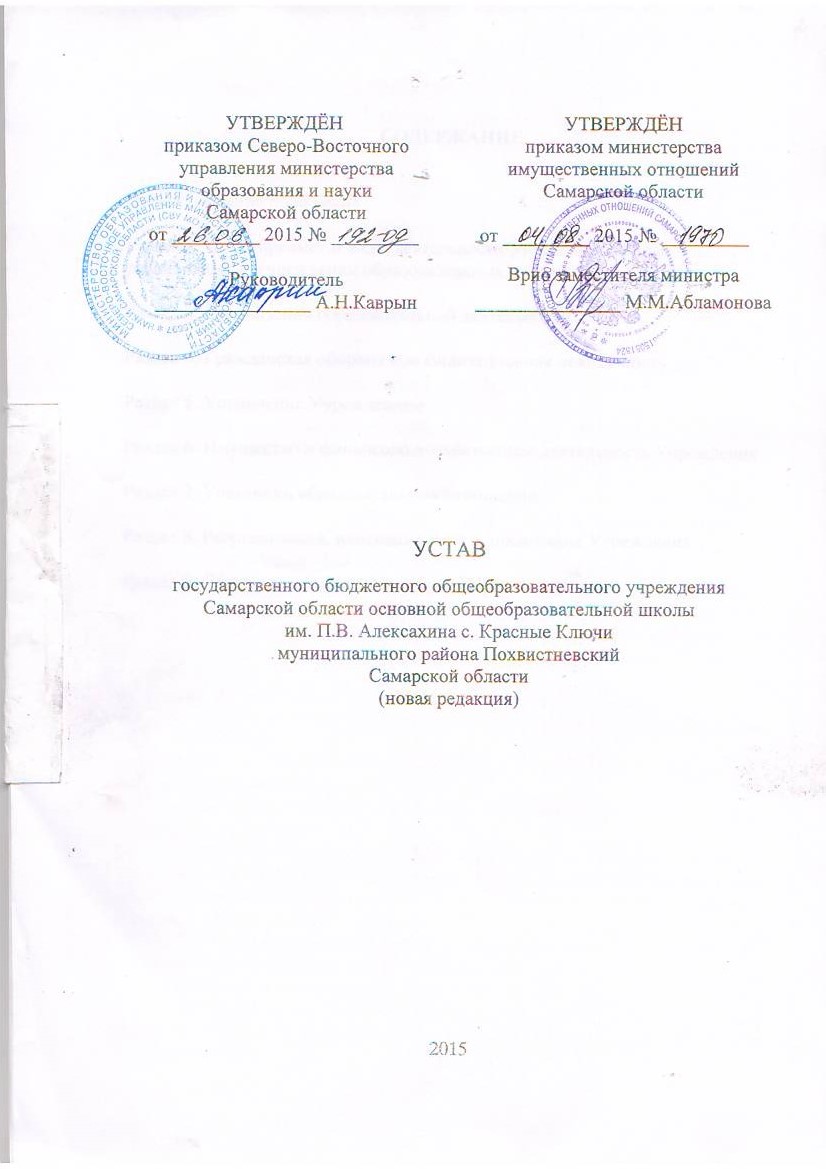 УСТАВгосударственного бюджетного общеобразовательного учреждения
Самарской области основной общеобразовательной школы им. П.В. Алексахина с. Красные Ключи муниципального района Похвистневский Самарской области
(новая редакция)2015СОДЕРЖАНИЕРаздел 1. Общие положенияРаздел 2. Цели, предмет и виды деятельности Учреждения, виды реализуемых в Учреждении образовательных программРаздел 3. Организация образовательной деятельностиРаздел 4. Гражданская оборона и мобилизационная деятельность Раздел 5. Управление УчреждениемРаздел 6. Имущество и финансово-хозяйственная деятельность УчрежденияРаздел 7. Участники образовательных отношенийРаздел 8. Реорганизация, изменение типа и ликвидация УчрежденияРаздел 9. Локальные нормативные акты Учреждения. 1. Общие положения1.1. Настоящий устав (далее – Устав) государственного бюджетного общеобразовательного учреждения Самарской области основной общеобразовательной школы им. П.В. Алексахина с. Красные Ключи муниципального района Похвистневский Самарской области (далее – Учреждение), является новой редакцией Устава, подготовленного в связи с приведением Устава в соответствие с действующим законодательством.1.2. Наименование Учреждения:Полное наименование: государственное бюджетное общеобразовательное учреждение Самарской области основная общеобразовательная школа им. П.В. Алексахина с. Красные Ключи муниципального района Похвистневский Самарской области.Сокращённое наименование: ГБОУ ООШ с. Красные Ключи. 1.3. Место нахождения Учреждения: 446467, Российская Федерация, Самарская область, Похвистневский район, с. Красные Ключи, ул. Школьная, 16-а.1.4. Место осуществления образовательной деятельности: 446467, Российская Федерация, Самарская область, Похвистневский район, с. Красные Ключи, ул. Школьная,16-а.1.5. Учреждение является унитарной некоммерческой организацией, созданной Самарской областью для осуществления управленческих, социально-культурных и иных функций некоммерческого характера в целях обеспечения реализации предусмотренных законодательством Российской Федерации полномочий органов государственной власти Самарской области в сфере образования.1.6. Учредителем Учреждения является Самарская область.Функции и полномочия учредителей Учреждения от имени Самарской области осуществляют:министерство образования и науки Самарской области: 443099, г. Самара, ул. Алексея Толстого, 38/16;министерство имущественных отношений Самарской области: 443068, 
г. Самара, ул. Скляренко, 20.Полномочия министерства образования и науки Самарской области в отношении Учреждения реализуются Северо-Восточным управлением министерства образования и науки Самарской области: 446450, Самарская область, г. Похвистнево, ул. А.Васильева, д. 7.1.7.	Организационно-правовая форма Учреждения: государственное бюджетное учреждение субъекта Российской Федерации.Тип Учреждения: общеобразовательная организация.1.8.	Учреждение является юридическим лицом, может от своего имени приобретать и осуществлять права, нести обязанности, быть истцом и ответчиком в суде.1.9.	Учреждение имеет лицевые счета, открытые в министерстве управления финансами Самарской области и в территориальном органе Федерального казначейства Самарской области в порядке, установленном законодательством Российской Федерации.1.10. Учреждение имеет самостоятельный баланс, печать с изображением Государственного герба Российской Федерации и со своим полным наименованием, а также может иметь иные печати, штампы, бланки, символику.1.11.	Права юридического лица в части ведения Уставной финансово-хозяйственной деятельности возникают у Учреждения с момента его регистрации.1.12. Учреждение наделено имуществом, находящимся в собственности Самарской области. Имущество Учреждения закрепляется за ним на праве оперативного управления в порядке, установленном законодательством. Учреждение вправе иметь имущество и на обязательственных правах в соответствии с действующим законодательством. 1.13. Учреждение создает условия для реализации гражданами Российской Федерации гарантированного государством права на получение общедоступного и бесплатного дошкольного, начального общего, основного общего образования. 1.14. Учреждение может иметь в своей структуре структурное подразделение. Учреждение самостоятельно в формировании своей структуры за исключением создания, реорганизации, переименования и ликвидации филиалов.1.15. Учреждение имеет структурное подразделение, реализующее основные общеобразовательные программы – образовательные программы дошкольного образования, действующее на основании Положения о структурном подразделении.Полное наименование: структурное подразделение «Детский сад Родничок» государственного бюджетного общеобразовательного учреждения Самарской области основной общеобразовательной школы им. П.В. Алексахина с. Красные Ключи муниципального района Похвистневский Самарской области.Сокращённое наименование: СП «Детский сад Родничок» ГБОУ ООШ с. Красные Ключи Место осуществления образовательной деятельности: 446467, Российская Федерация, Самарская область, Похвистневский район, с. Красные Ключи, ул. Лукьянова,59-а.Ёгинский филиал ГБОУ ООШ с. Красные Ключи: 446481, Российская Федерация, Самарская область, Похвистневский район, с. Большая Ёга, ул. Центральная, 36.1.16. Учреждение осуществляет свою деятельность в соответствии с Конституцией РФ, Конвенцией о правах ребенка, действующим законодательством Российской Федерации, законодательством Самарской области и настоящим Уставом, локальными нормативными актами.			1.17. Право на ведение образовательной деятельности и льготы, установленные законодательством Российской Федерации, возникают у Учреждения с момента выдачи ей лицензии на осуществление образовательной деятельности.1.18. Право Учреждения на выдачу своим выпускникам документа государственного образца о соответствующем уровне образования, возникают с момента его государственной аккредитации, подтвержденной свидетельством о государственной аккредитации.	1.19. Деятельность Учреждения строится на принципах общедоступности  образования, его гуманистического и светского характера, приоритета общечеловеческих ценностей, свободного развития личности, воспитания у обучающихся гражданственности, трудолюбия, уважения к правам и свободам человека. 1.20. Учреждение обладает автономией, под которой понимается самостоятельность в осуществлении образовательной, научной, административной, финансово-экономической деятельности, разработке и принятии локальных нормативных актов в соответствии с законодательством Российской Федерации и Самарской области, иными нормативными правовыми актами, настоящим Уставом.1.21. Дисциплина в Учреждении поддерживается на основе уважения человеческого достоинства учащихся, воспитанников, педагогических работников. Применение физического и (или) психического насилия по отношению к обучающимся не допускается.1.22.	Учащиеся имеют право на участие в общественных объединениях, в том числе в профессиональных союзах, созданных в соответствии с законодательством Российской Федерации, а также на создание общественных объединений учащихся в установленном федеральным законом порядке.Принуждение учащихся к вступлению в общественные объединения, в том числе в политические партии, а также принудительное привлечение их к деятельности этих объединений и участию в агитационных кампаниях и политических акциях не допускается. 1.23. Учреждение формирует открытые и общедоступные информационные ресурсы, содержащие информацию о его деятельности, и обеспечивает доступ к таким ресурсам посредством размещения их в информационно-телекоммуникационных сетях, в том числе на официальном сайте Учреждения в сети "Интернет".Учреждение обеспечивает открытость и доступность:1) информации:а) о дате создания Учреждения, об учредителях Учреждения, о месте нахождения Учреждения, его филиалов, структурных подразделений, режиме, графике работы, контактных телефонах и об адресах электронной почты;б) о структуре и об органах управления Учреждения;в) о реализуемых образовательных программах с указанием учебных предметов, курсов, дисциплин (модулей), практики, предусмотренных соответствующей образовательной программой;г) о численности обучающихся по реализуемым образовательным программам за счет бюджетных ассигнований федерального бюджета, бюджета Самарской области, местных бюджетов и по договорам об образовании за счёт средств физических и (или) юридических лиц;д) о языках образования;е) о федеральных государственных образовательных стандартах, об образовательных стандартах (при их наличии);ж) о руководителе Учреждения, его заместителях;з) о персональном составе педагогических работников с указанием уровня образования, квалификации и опыта работы;и) о материально-техническом обеспечении образовательной деятельности (в том числе о наличии оборудованных учебных кабинетов, объектов для проведения практических занятий, библиотек, объектов спорта, средств обучения и воспитания, об условиях питания и охраны здоровья обучающихся, о доступе к информационным системам и информационно-телекоммуникационным сетям, об электронных образовательных ресурсах, к которым обеспечивается доступ обучающихся);н) о наличии и об условиях предоставления обучающимся стипендий, мер социальной поддержки;о) о наличии общежития, интерната, количестве жилых помещений в общежитии, интернате для иногородних обучающихся, формировании платы за проживание в общежитии;п) об объёме образовательной деятельности, финансовое обеспечение которой осуществляется за счет бюджетных ассигнований федерального бюджета, бюджета Самарской области, местных бюджетов, по договорам об образовании за счёт средств физических и (или) юридических лиц;р) о поступлении финансовых и материальных средств и об их расходовании по итогам финансового года;с) о трудоустройстве выпускников;2) копий:а) устава Учреждения;б) лицензии на осуществление образовательной деятельности                     (с приложениями);в) свидетельства о государственной аккредитации (с приложениями);г) плана финансово-хозяйственной деятельности Учреждения, утвержденного в установленном законодательством Российской Федерации порядке, или бюджетной сметы;д) локальных нормативных актов, предусмотренных действующим законодательством об образовании, правил внутреннего распорядка обучающихся, правил внутреннего трудового распорядка, коллективного договора;3) отчёта о результатах самообследования. Показатели деятельности Учреждения; 4) документа о порядке оказания платных образовательных услуг, в том числе образца договора об оказании платных образовательных услуг, документа об утверждении стоимости обучения по каждой образовательной программе;5) предписаний органов, осуществляющих государственный контроль (надзор) в сфере образования, отчетов об исполнении таких предписаний;6) иной информации, которая размещается, опубликовывается по решению Учреждения и (или) размещение, опубликование которой являются обязательными в соответствии с законодательством Российской Федерации.Вышеуказанные информация и документы, подлежат размещению на официальном сайте Учреждения в сети "Интернет" и обновлению в течение десяти рабочих дней со дня их создания, получения или внесения в них соответствующих изменений. 1.24.	 Привлечение обучающихся без их согласия и несовершеннолетних обучающихся без согласия их родителей (законных представителей) к труду, не предусмотренному образовательной программой, запрещается.2. Цели, предмет и виды деятельности Учреждения,виды реализуемых в Учреждении образовательных программ2.1.	Основными целями деятельности Учреждения являются:предоставление гражданам Российской Федерации, проживающим на территории Самарской области, образовательных услуг по основным общеобразовательным программам в целях обеспечения государственных гарантий прав граждан на получение общедоступного и бесплатного дошкольного, начального общего, основного общего образования;создание благоприятных условий для личностного развития, образования и общения обучающихся;формирование у обучающихся современного уровня знаний, способствующих развитию интеллектуального потенциала, творческих способностей, дарований обучающихся;создание основы для осознанного выбора обучающимися и последующего освоения ими профессиональных образовательных программ;участие в реализации государственной политики в области образования.Основной целью Учреждения является создание условий  для реализации прав граждан на образование.2.2.	Предметом деятельности Учреждения является: реализация основных и дополнительных общеобразовательных программ дошкольного образования, начального общего образования, основного общего образования;2.3.	Учреждение осуществляет следующие виды деятельности, относящиеся к основной:	предоставление начального общего, основного общего образования по основным и дополнительным общеобразовательным программам;предоставление начального общего, основного общего образования по адаптированным основным общеобразовательным программам;предоставление дошкольного общего образования по основной образовательной программе, а также присмотр и уход;  предоставление образования по дополнительным образовательным программам: дополнительные общеразвивающие программы по направленностям: технической, естественнонаучной, физкультурно – спортивной, художественной, социально - педагогической, туристско-краеведческой, военно-патриотической, культурологической, эколого-биологической в соответствии с лицензией на право ведения образовательной деятельности.предоставление образования по адаптированным образовательным программам – для обучения лиц с ограниченными возможностями здоровья с учетом особенностей их психофизического развития, индивидуальных возможностей и при необходимости обеспечивающие коррекцию нарушений развития и социальную адаптацию указанных лиц;	 организация школьных перевозок; организация питания обучающихся; организация охраны здоровья обучающихся (за исключением оказания первичной медико-санитарной помощи, прохождения периодических медицинских осмотров, диспансеризации);организация социально-психологического тестирования обучающихся в целях раннего выявления незаконного потребления наркотических средств и психотропных веществ в порядке, установленном федеральным органом исполнительной власти в сфере образования;осуществление индивидуально ориентированной педагогической, психологической, социальной помощи обучающимся;создание условий для проживания обучающихся в интернате;организация научно-методической работы, в том числе организация и проведение научных и методических конференций, семинаров;организация научной, творческой, экспериментальной и инновационной деятельности;проведение мероприятий по межрегиональному и международному сотрудничеству в сфере образования;организация отдыха и оздоровления обучающихся в каникулярное время.В соответствии с данными видами деятельности министерство образования и науки Самарской	 области формирует и утверждает государственное задание для Учреждения.2.4.	Учреждение вправе осуществлять иные виды деятельности, не отнесенные к его основной деятельности, в том числе приносящую доход деятельность, лишь постольку, поскольку это служит достижению целей, ради которых оно создано, и если это соответствует таким целям. К иным видам деятельности Учреждения относятся:осуществление за счет средств физических и (или) юридических лиц образовательной деятельности, не предусмотренной государственным заданием (платные образовательные услуги);присмотр за обучающимися после окончания занятий; создание и реализация любых видов интеллектуального продукта;проведение спортивно-оздоровительных мероприятий;создание условий для практики обучающихся, осваивающих основные профессиональные образовательные программы;выполнение копировальных работ, услуг по тиражированию учебных, учебно-методических и других материалов;пользование библиотечным фондом Учреждения гражданами, в случае если они не являются обучающимися или работниками Учреждения;проведение тематических дискотек;репетиторство;реализация творческих работ, выполненных обучающимися и работниками Учреждения.2.5.	Указанный в данном разделе перечень видов деятельности, которые Учреждение вправе осуществлять, является исчерпывающим. 3. Организация образовательной деятельности	3.1. Образовательная деятельность в Учреждении осуществляется в соответствии с основными общеобразовательными программами:		образовательной программой дошкольного образования; 	образовательной программой начального общего образования;	образовательной программой основного общего образования;и дополнительными общеобразовательными программами в соответствии с лицензией. 	3.2.	В Учреждении образовательная деятельность осуществляется на государственном языке Российской Федерации.	3.3.	Образовательные программы в Учреждении могут осваиваться обучающимися в следующих формах: в очной, очно - заочной или заочной форме, в форме семейного образования, самообразования. Допускается сочетание различных форм получения образования и форм обучения. Обучение в форме семейного образования и самообразования осуществляется с правом последующего прохождения промежуточной и государственной итоговой аттестации в организациях, осуществляющих образовательную деятельность.Формы получения образования и формы обучения по основной образовательной программе по каждому уровню образования определяются соответствующими федеральными государственными образовательными стандартами, если иное не установлено законодательством Российской Федерации.Формы обучения по дополнительным образовательным программам определяются Учреждением самостоятельно, если иное не установлено законодательством Российской Федерации. 	Обучение по индивидуальному учебному плану, в том числе ускоренное обучение, в пределах осваиваемых общеобразовательных программ осуществляется в порядке, установленном локальными нормативными актами Учреждения.	При прохождении обучения в соответствии с индивидуальным учебным планом его продолжительность может быть изменена Учреждением с учетом особенностей и образовательных потребностей конкретного учащегося.3.4.	Образовательные программы дошкольного, начального общего, основного общего  образования являются преемственными.	3.5.	Дошкольное образование направлено на формирование общей культуры, развитие физических, интеллектуальных, нравственных, эстетических и личностных качеств, формирование предпосылок учебной деятельности, сохранение и укрепление здоровья детей дошкольного возраста.3.6.	Содержание дошкольного общего образования определяется образовательной программой дошкольного образования (далее – Программа).Требования к структуре, объему, условиям реализации и результатам освоения общеобразовательной программы дошкольного образования определяются соответствующими федеральными государственными образовательными стандартами.Учреждение самостоятельно разрабатывает Программу в соответствии с федеральными государственными образовательными стандартами и с учётом соответствующих примерных основных образовательных программ.3.7.	При разработке Программы Учреждение определяет продолжительность пребывания детей в Учреждении.3.8.	Кроме реализации основной образовательной программы дошкольного образования, Учреждение осуществляет присмотр и уход за детьми.3.9.	Содержание начального общего, основного общего  образования определяется образовательными программами начального общего, основного общего образования.	Требования к структуре, объёму, условиям реализации и результатам освоения общеобразовательных программ определяются соответствующими федеральными государственными образовательными стандартами.	Общеобразовательные программы самостоятельно разрабатываются и утверждаются Учреждением.	Учреждение, осуществляющее образовательную деятельность по имеющим государственную аккредитацию общеобразовательным программам, разрабатывает указанные образовательные программы в соответствии с федеральными государственными образовательными стандартами и с учётом соответствующих примерных основных образовательных программ.	Образовательная деятельность по общеобразовательным программам, в том числе адаптированным основным образовательным программам, организуется в соответствии с расписанием учебных занятий, которое определяется Учреждением.	3.10.	Общеобразовательная программа включает в себя учебный план, календарный учебный график, рабочие программы учебных предметов, курсов, дисциплин (модулей), оценочные и методические материалы, а также иные компоненты, обеспечивающие воспитание и обучение учащихся. 	Учебный план общеобразовательной программы определяет перечень, трудоемкость, последовательность и распределение по периодам обучения учебных предметов, курсов, дисциплин (модулей), практики, иных видов учебной деятельности учащихся и формы их промежуточной аттестации.Максимальная учебная нагрузка обучающихся определяется в соответствии с санитарно-гигиеническими требованиями.	Общеобразовательные программы могут реализовываться Учреждением как самостоятельно, так и посредством сетевых форм.	3.11.	Учебный год в Учреждении начинается, как правило, 1 сентября и заканчивается в соответствии с учебным планом Учреждения. Начало учебного года может переноситься Учреждением при реализации общеобразовательной программы в очно - заочной форме обучения не более чем на один месяц, в заочной форме обучения – не более чем на три месяца.	В процессе освоения общеобразовательных программ учащимся предоставляются каникулы. Сроки начала и окончания каникул определяются Учреждением самостоятельно.	3.12.	Годовой календарный учебный график, определяющий конкретные сроки начала и окончания учебных четвертей, полугодий и каникул; режим занятий обучающихся разрабатывается и утверждается Учреждением ежегодно. 3.13.	Расписание занятий должно предусматривать перерыв достаточной продолжительности для отдыха и питания обучающихся.	3.14.	Количество классов в Учреждении определяется в зависимости от числа поданных заявлений граждан и условий, созданных для осуществления образовательной деятельности, с учетом санитарных норм.	3.15.	Учреждение вправе открывать, при наличии соответствующих условий, группы продлённого дня.3.16.	В Учреждении устанавливается наполняемость классов и групп продленного дня в количестве не более 25 человек. При наличии необходимых условий и средств возможно комплектование классов и групп продленного дня с меньшей наполняемостью. 	3.17.	Родителям (законным представителям) обучающихся обеспечивается возможность ознакомления с ходом и содержанием  образовательного процесса, а также с оценками успеваемости обучающихся.3.18.	Освоение образовательной программы, в том числе отдельной части или всего объема учебного предмета, курса, дисциплины (модуля) образовательной программы, сопровождается промежуточной аттестацией обучающихся, проводимой в формах, определенных учебным планом, и в порядке, установленном Учреждением.3.19. Неудовлетворительные результаты промежуточной аттестации по одному или нескольким учебным предметам, курсам, дисциплинам (модулям) образовательной программы или непрохождение промежуточной аттестации при отсутствии уважительных причин признаются академической задолженностью.3.20.	Обучающиеся обязаны ликвидировать академическую задолженность.Учреждение, родители (законные представители) несовершеннолетнего обучающегося, обеспечивающие получение обучающимся общего образования в форме семейного образования, обязаны создать условия обучающемуся для ликвидации академической задолженности и обеспечить контроль над  своевременностью ее ликвидации.Обучающиеся, имеющие академическую задолженность,  вправе пройти промежуточную аттестацию по соответствующим учебному предмету, курсу, дисциплине (модулю) не более двух раз в сроки, определяемые Учреждением в пределах одного года с момента образования академической задолженности. В указанный период не включаются время болезни обучающегося, а также отсутствие по иным уважительным причинам.3.21.	Для проведения промежуточной аттестации во второй раз Учреждением создаётся комиссия.Не допускается взимание платы с обучающихся за прохождение промежуточной аттестации.3.22.	Обучающиеся, не прошедшие промежуточной аттестации по уважительным причинам или имеющие академическую задолженность, переводятся в следующий класс условно.В следующий класс могут быть условно переведены учащиеся, имеющие по итогам учебного года академическую задолженность по одному учебному предмету.Ответственность за ликвидацию учащимися академической задолженности в течение следующего учебного года возлагается на их родителей (законных представителей).3.23.	Обучающиеся в Учреждении по образовательным программам начального общего, основного общего образования, не ликвидировавшие в установленные сроки академической задолженности с момента ее образования, по усмотрению их родителей (законных представителей) оставляются на повторное обучение, переводятся на обучение по адаптированным образовательным программам в соответствии с рекомендациями психолого-медико-педагогической комиссии либо на обучение по индивидуальному учебному плану.3.24.	Обучающиеся по образовательным программам начального общего, основного общего  образования в форме семейного образования, не ликвидировавшие в установленные сроки академической задолженности, продолжают получать образование в Учреждении.3.25.	Освоение учащимися основных образовательных программ основного общего  образования завершается итоговой аттестацией, которая является обязательной.Лицам, успешно прошедшим государственную итоговую аттестацию по образовательным программам основного общего  образования, выдается аттестат об основном общем образовании, подтверждающий получение общего образования соответствующего уровня.Лицам, не прошедшим государственную итоговую аттестацию или получившим  неудовлетворительные результаты, а также лицам, освоившим часть образовательной программы основного общего  образования и (или) отчисленным из Учреждения, выдается справка об обучении или о периоде обучения по образцу, самостоятельно устанавливаемому Учреждением.3.26. Содержание дополнительных образовательных программ и сроки обучения по ним определяются образовательной программой, разработанной и утвержденной Учреждением.3.27.	Дополнительные общеразвивающие программы реализуются в Учреждении в течение всего календарного года, включая каникулярное время.3.28. Учреждение организует образовательный процесс по дополнительным образовательным программам в соответствии с индивидуальными учебными планами в объединениях по интересам, сформированных в группы обучающихся одного возраста или разных возрастных категорий (разновозрастные группы), являющиеся основным составом объединения (например, клубы, секции, кружки, лаборатории, студии, оркестры, творческие коллективы, ансамбли, театры) (далее - объединения), а также индивидуально.3.29.	Каждый обучающийся имеет право заниматься в нескольких объединениях.4. Гражданская оборона и мобилизационная деятельностьУчреждение организует выполнение мероприятий по мобилизационной подготовке и гражданской обороне в соответствии с требованиями законодательства Российской Федерации по этим вопросам.5. Управление Учреждением5.1.	Управление Учреждением осуществляется в соответствии с законодательством Российской Федерации и Самарской области, настоящим Уставом и на основе сочетания принципов единоначалия и коллегиальности. 5.2.	Единоличным исполнительным органом Учреждения является директор, который осуществляет текущее руководство деятельностью Учреждения.5.3.	Коллегиальными органами управления Учреждения являются:Общее собрание работников Учреждения;Конференция участников образовательных отношений Учреждения;Управляющий совет Учреждения;Педагогический совет Учреждения.В целях учёта мнения обучающихся, родителей (законных представителей) несовершеннолетних обучающихся и педагогических работников по вопросам управления Учреждением и при принятии локальных нормативных актов, затрагивающих их права и законные интересы, по инициативе обучающихся, родителей (законных представителей) несовершеннолетних обучающихся и педагогических работников в Учреждении:1) создаются советы обучающихся, советы родителей (законных представителей) несовершеннолетних обучающихся или иные органы; 2) действуют профессиональные союзы работников.5.4. Конференция участников образовательных отношений Учреждения (далее – Конференция). Конференцию составляют представители родителей (законных представителей) несовершеннолетних обучающихся, учащиеся 9 классов и педагогических работников Учреждения. Конференция является постоянно действующим органом, собирается не реже одного раза в год. Из числа присутствующих на Конференции избирается председатель.	В случае необходимости инициативой внеочередного созыва Конференции обладают директор Учреждения, председатель Конференции, а также не менее 25% состава его членов.	К компетенции Конференции Учреждения относятся:	избрание Управляющего совета Учреждения;	принятие Положения об Управляющем совете Учреждения;	утверждение направления развития Учреждения;	заслушивание отчёта Управляющего совета и директора Учреждения по результатам работы за год.	Делегаты с правом решающего голоса избираются на конференцию собраниями коллективов учащихся, педагогических работников Учреждения, родителей (законных представителей) несовершеннолетних обучающихся, представителей общественности в количестве не менее 1/3 от каждой из перечисленных категорий.	Деятельность Конференции регламентируется Положением о конференции. 	В период между Конференциями в качестве высшего органа выступает Управляющий совет Учреждения. 	Конференция Учреждения вправе принимать решения, если на ней присутствовало не менее 2/3 от общего числа представителей работников Учреждения. Решение считается принятым, если за него проголосовало большинство присутствующих на Конференции работников. Процедура голосования определяется Конференций работников. На Конференции работников Учреждения ведутся протоколы, подписываемые председателем Конференции работников, которые хранятся в Учреждении.	5.5. Управляющий совет Учреждения.Управляющий совет, созданный в целях расширения общественного участия в управлении Учреждением, формируется в составе не менее 7 человек.В состав Управляющего совета входят работники Учреждения, (суммарная доля работников не может составлять более 1/3 от общей численности Управляющего совета). При этом работники не могут входить в состав Управляющего совета в качестве представителей родительской общественности, в том числе включая случаи, когда они являются родителями (законными представителями) обучающихся.	В состав Управляющего совета могут входить представители предприятий, общественных организаций, социальных партнеров, депутаты и иные лица, предложенные для включения путём кооптации в члены Управляющего совета Учреждения.	К компетенции Управляющего совета относится:принятие изменений в Устав Учреждения;принятие локальных нормативных актов Учреждения в соответствии со своей компетенцией;рассмотрение предложений по стратегии развития Учреждения;согласование программы развития (концепции, отдельных проектов), предложенной или разработанной совместно с администрацией Учреждения; рассмотрение и обсуждение вопросов материально-технического обеспечения и оснащения образовательного процесса;согласование перечня, видов платных образовательных услуг, разработанных совместно с администрацией Учреждения, осуществление контроля за их качеством;согласование режима работы Учреждения, осуществление контроля его исполнения со стороны администрации и педагогов Учреждения; согласование критериев распределения стимулирующей части фонда оплаты труда педагогических работников;согласование значения критериев оценки эффективности (качества) работы директора Учреждения, достигнутых за контрольный период;контроль за своевременностью предоставления отдельным категориям детей, обучающихся мер материальной поддержки, предусмотренных законодательством Российской Федерации;согласование ежегодного публичного отчёта о деятельности Учреждения.Управляющий совет собирается председателем по мере необходимости, но не реже 2 раз в год. Внеочередное заседание Управляющего совета проводится по требованию 1/3 его состава. Управляющий совет считается собранным и его решения считаются правомочными, если на его заседании присутствует не менее 2/3 членов Управляющего совета.Решения на заседании Управляющего совета принимаются большинством голосов от присутствующих его членов. Решение Управляющего совета по вопросам принятия изменений в Устав принимается квалифицированным большинством голосов в количестве 2/3 голосов в соответствии с действующим законодательством.	Председатель имеет право решающего голоса при равенстве голосов. Решения, принятые в соответствии с законодательством и в пределах полномочий Управляющего совета, обязательны для всех участников образовательного процесса.Председатель и члены, избранные в Управляющий совет, выполняют свои обязанности на общественных началах.Управляющий совет возглавляет председатель, избираемый на первом заседании членов Управляющего совета Учреждения тайным голосованием из числа членов Управляющего совета простым большинством голосов от числа присутствующих на заседании Управляющего совета. Учащийся Учреждения не может быть избран председателем Управляющего совета.Председатель Управляющего совета организует и планирует его работу, созывает заседания Управляющего совета и председательствует на них, подписывает решения Управляющего совета и контролирует их выполнение.В случае отсутствия председателя Управляющего совета его функции выполняет заместитель, избираемый в порядке, установленном для избрания председателя Управляющего совета.Срок полномочий Управляющего совета не может превышать трёх лет. 5.6. Общее собрание работников Учреждения.Общее собрание работников Учреждения составляют работники структурных подразделений Учреждения. Общее собрание работников является постоянно действующим органом, собирается не реже двух раз в год. Из числа присутствующих на Общем собрании работников избирается председатель.К компетенции Общего собрания работников Учреждения относятся:	принятие Правил внутреннего трудового распорядка Учреждения;	заключение Коллективного договора;	заслушивание ежегодного отчёта директора Учреждения о выполнении Коллективного договора;	определение численности и срока полномочий Комиссии по трудовым спорам Учреждения, избрание её членов;	рассмотрение спорных и конфликтных ситуаций, касающихся отношений между работниками Учреждения;	рассмотрение вопросов, связанных с соблюдением законодательства о труде работниками Учреждения, органами управления Учреждением, а также положений Коллективного договора между Учреждением и работниками Учреждения;	рассмотрение вопросов, касающихся улучшения условий труда работников Учреждения;	представление педагогических и других работников к различным видам поощрений;	выдвижение коллективных требований работников Учреждения и избрание полномочных представителей для участия в разрешении коллективного трудового спора;	избрание представителей в комиссию по урегулированию споров между участниками образовательных отношений Учреждения прямым открытым голосованием.	Общее собрание работников Учреждения вправе принимать решения, если на нём присутствовало не менее 2/3 от общего числа представителей работников Учреждения. Решение считается принятым, если за него проголосовало большинство присутствующих на Общем собрании работников. Процедура голосования определяется Общим собранием работников. На Общем собрании работников Учреждения ведутся протоколы, подписываемые председателем Конференции работников, которые хранятся в Учреждении.5.7.	Педагогический совет Учреждения.	В целях развития и совершенствования учебно-воспитательного процесса, повышения профессионального мастерства и творческого роста педагогических работников в Учреждении создается Педагогический совет, являющийся постоянно действующим коллективным органом, объединяющим педагогических работников Учреждения. Состав и порядок деятельности Педагогического совета определяются настоящим Уставом и Положением о Педагогическом совете Учреждения. В Педагогический совет Учреждения входят все представители педагогических работников структурного подразделения  Учреждения, состоящие в трудовых отношениях с Учреждением.	Педагогический совет:	определяет стратегию образовательного процесса;	обсуждает и производит анализ и выбор различных вариантов содержания образования, образовательных программ, форм, методов учебно-воспитательного процесса и способов их реализации;	рассматривает и выдвигает кандидатуры педагогических работников на присвоение им специальных званий;	принимает решение о формах и сроках проведения в текущем календарном году промежуточной аттестации;	принимает решение о переводе обучающихся в следующий класс, условном переводе в следующий класс, а также по согласованию с родителями (законными представителями) учащегося принимает решение о его оставлении на повторное обучение или продолжении обучения в форме семейного образования (самообразования) на основании заявления родителей (законных представителей) учащегося;	принимает решение об отчислении из Учреждения учащихся, достигших установленного законодательством возраста, за совершение противоправных действий, грубые и неоднократные нарушения настоящего Устава;	обсуждает годовой календарный учебный график, а также подводит итоги прошедшего учебного года;	принимает локальные нормативные акты в соответствии со своей компетенцией.	Педагогический совет Учреждения созывается директором по мере необходимости, но не реже четырёх раз в год, действует на постоянной основе.	Решение Педагогического совета Учреждения считается правомочным, если на его заседании присутствовало не менее 2/3 педагогических работников Учреждения и если за него проголосовало более 2/3 присутствующих педагогов. Процедура голосования определяется Педагогическим советом Учреждения.5.8. Директор Учреждения:действует от имени Учреждения, представляет его интересы во всех организациях, государственных и муниципальных органах без доверенности;заключает договоры, в том числе трудовые, выдаёт доверенности;открывает лицевые счета в органах казначейского исполнения бюджета, пользуется правом распоряжения имуществом и средствами Учреждения в пределах, установленных законом и настоящим Уставом;издает приказы и распоряжения, обязательные для всех работников и обучающихся Учреждения; утверждает структуру Учреждения и штатное расписание, графики работы, сменность обучения и расписания занятий;распределяет учебную нагрузку; устанавливает заработную плату в зависимости от квалификации работника, сложности, интенсивности, количества, качества и условий выполняемой работы, а также компенсационные выплаты (доплаты и надбавки компенсационного характера) и стимулирующие выплаты (доплаты и надбавки стимулирующего характера, премии и иные поощрительные выплаты);обеспечивает рациональное использование бюджетных средств, а также средств, поступающих из других источников;обеспечивает контроль за всеми видами деятельности Учреждения;утверждает локальные нормативные акты Учреждения образовательные программы, учебные планы;содействует деятельности педагогических организаций и методических объединений;представляет Учредителю ежегодный отчёт о поступлении и расходовании денежных и материальных средств;обеспечивает учет, сохранность и пополнение учебно-материальной базы, соблюдение правил санитарно-гигиенического режима и охраны труда;осуществляет подбор и расстановку педагогических кадров, устанавливает в соответствии с трудовым законодательством, правилами внутреннего трудового распорядка, тарифно-квалификационными характеристиками должностные обязанности работников, создаёт условия для повышения профессионального мастерства;обеспечивает безопасные условия деятельности Учреждения;обеспечивает выполнение мероприятий по мобилизационной подготовке и гражданской обороне в Учреждении в соответствии с законодательством Российской Федерации;решает иные вопросы, отнесенные к его компетенции действующим законодательством.К компетенции директора Учреждения относятся вопросы осуществления текущего руководства деятельностью Учреждения, за исключением вопросов, отнесенных законодательством или Уставом к компетенции коллегиальных органов управления Учреждения и Учредителя.Срок полномочий директора Учреждения определяется трудовым договором, заключенным между министерством образования и науки Самарской области и директором. По соглашению сторон с директором может заключаться срочный трудовой договор. 	Директор Учреждения несёт ответственность в установленном законодательством Российской Федерации и настоящим Уставом порядке за:нецелевое использование средств соответствующего бюджета;принятие обязательств сверх доведённых лимитов бюджетных обязательств и другие нарушения бюджетного законодательства;сохранность, эффективное использование закреплённого за Учреждением имущества;иное, установленное законодательством Российской Федерации и трудовым договором.5.9.	Компетенция Учредителя:5.9.1.	В отношении Учреждения министерство образования и науки Самарской области осуществляет следующие функции и полномочия Учредителя:готовит предложения для принятия решения Правительством Самарской области о реорганизации, изменении типа и ликвидации Учреждения;совместно с министерством имущественных отношений Самарской области утверждает Устав Учреждения, а также вносимые в него изменения;осуществляет юридические действия, связанные  реорганизацией, ликвидацией Учреждения и утверждает состав ликвидационной комиссии;назначает директора Учреждения и прекращает его полномочия, заключает, изменяет и расторгает трудовой договор с директором Учреждения в соответствии с действующим законодательством;формирует и утверждает государственное задание на оказание государственных услуг (выполнение работ) юридическим и физическим лицам в соответствии с предусмотренными Уставом Учреждения основными видами деятельности;осуществляет финансовое обеспечение выполнения государственного задания в виде субсидии из бюджета Самарской области, субсидия перечисляется в установленном порядке на лицевой счет Учреждения, открытый в министерстве управления финансами Самарской области, при этом Учреждение вправе получать субсидии на иные цели, а также бюджетные инвестиции в соответствии с действующим законодательством.осуществляет проверку соблюдения условий, целей и порядка предоставления субсидии;определяет перечень особо ценного движимого имущества и направляет его на согласование в министерство имущественных отношений Самарской области;предварительно согласовывает совершение Учреждением крупных сделок (крупная сделка – это сделка или несколько взаимосвязанных сделок, связанная с распоряжением денежными средствами, отчуждением иного имущества (которым в соответствии с федеральным законом бюджетное учреждение вправе распоряжаться самостоятельно), а также с передачей такого имущества в пользование или в залог при условии, что цена такой сделки либо стоимость отчуждаемого или передаваемого имущества превышает 10 процентов балансовой стоимости активов бюджетного учреждения, определяемой по данным его бухгалтерской отчетности на последнюю отчетную дату);определяет порядок составления и утверждения отчета о результатах деятельности Учреждения в соответствии с требованиями действующего законодательства;определяет порядок составления и утверждения плана финансово-хозяйственной деятельности Учреждения в соответствии с требованиями действующего законодательства;определяет предельно допустимое значение просроченной кредиторской задолженности Учреждения, превышение которого влечет расторжение трудового договора с директором Учреждения по инициативе работодателя в соответствии с Трудовым кодексом Российской Федерации;осуществляет контроль за деятельностью Учреждения в соответствии с федеральными законами и нормативными правовыми актами Самарской области;готовит предложения для принятия решения министерством имущественных отношений Самарской области о распоряжении особо ценным движимым имуществом, закрепленным за Учреждением министерством имущественных отношений Самарской области либо приобретенным Учреждением за счет средств, выделенных Учредителем на приобретение такого имущества;готовит предложения для принятия решения о согласовании распоряжения имуществом министерством имущественных отношений Самарской области с учетом установленных законодательством  требований о распоряжении недвижимым имуществом Учреждения, в том числе передаче его в аренду;согласовывает внесение Учреждением в случаях и порядке, которые предусмотрены федеральными законами, денежных средств (если иное не установлено условиями их предоставления), иного имущества, за исключением особо ценного движимого имущества, закрепленного за Учреждением Учредителем или приобретенного Учреждением за счет средств, выделенных ему Учредителем на приобретение такого имущества, а также недвижимого имущества в  Уставный (складочный) капитал хозяйственных обществ или передачу им такого имущества иным образом в качестве их Учредителя или участника с учетом требований, установленных действующим законодательством;согласовывает в случаях, предусмотренных федеральными законами, передачу некоммерческим организациям в качестве их Учредителя или участника денежных средств (если иное не установлено условиями их предоставления) и иного имущества, за исключением особо ценного движимого имущества, закрепленного за Учреждением Учредителем или приобретенного Учреждением за счет средств, выделенных ему Учредителем на приобретение такого имущества, а также недвижимого имущества с учетом требований, установленных действующим законодательством;осуществляет иные функции и полномочия Учредителя, установленные федеральными законами и нормативными правовыми актами Самарской области.5.9.2.	Министерство имущественных отношений Самарской области осуществляет следующие функции и полномочия в отношении Учреждения:совместно с министерством образования и науки Самарской области утверждает Устав Учреждения, а также вносимые в него изменения;закрепляет имущество за Учреждением на праве оперативного управления;определяет порядок составления и утверждения отчета об использовании закрепленного за Учреждением имущества;согласовывает перечень особо ценного движимого имущества, закрепляемого за Учреждением Учредителем или приобретаемого Учреждением за счет средств, выделенных ему Учредителем на приобретение такого имущества;дает согласие на распоряжение особо ценным движимым имуществом, закрепленным за Учреждением на праве оперативного управления либо приобретенным Учреждением за счет средств, выделенных его Учредителем на приобретение такого имущества, с учетом предложений министерства образования и науки Самарской области в порядке, установленном действующим законодательством;дает согласие на распоряжение недвижимым имуществом Учреждения, закрепленным за Учреждением на праве оперативного управления, в том числе на передачу его в аренду, с учетом предложения министерства образования и науки Самарской области в соответствии с порядком, установленным действующим законодательством;согласовывает внесение Учреждением в случаях и порядке, которые предусмотрены федеральными законами, денежных средств (если иное не установлено условиями их предоставления), иного имущества, за исключением особо ценного движимого имущества, закрепленного за Учреждением Учредителем или приобретенного Учреждением за счет средств,  выделенных ему Учредителем на приобретение такого имущества, а также недвижимого имущества в  Уставный (складочный) капитал хозяйственных обществ или передачу им такого имущества иным образом в качестве их Учредителя или участника с учетом требований, установленных действующим законодательством;согласовывает в случаях, предусмотренных федеральными законами, передачу некоммерческим организациям в качестве их Учредителя или участника денежных средств (если иное не установлено условиями их предоставления) и иного имущества, за исключением особо ценного движимого имущества, закрепленного за Учреждением Учредителем или приобретенного Учреждением за счет средств,  выделенных ему Учредителем на приобретение такого имущества, а также недвижимого имущества в соответствии с порядком, установленным действующим законодательством.6. Имущество и финансово-хозяйственная деятельность Учреждения 6.1. Министерство образования и науки Самарской области формирует Учреждению государственное задание на оказание государственных услуг в соответствии с основными видами деятельности, указанными в Уставе Учреждения.Учреждение не вправе отказаться от выполнения государственного задания.Учреждение вправе осуществлять иные виды деятельности, не являющиеся основными видами деятельности, лишь постольку, поскольку это служит достижению целей, ради которых оно создано, и соответствующие указанным целям, при условии, что такая деятельность указана в Уставе.Финансовое обеспечение выполнения государственного задания Учреждением осуществляется  министерством образования и науки Самарской области на основе региональных нормативов финансового обеспечения образовательной деятельности, определяемых Правительством Самарской области.Учреждение вправе получать субсидии на иные цели из бюджетов бюджетной системы Российской Федерации.Учреждение вправе получать бюджетные инвестиции в форме капитальных вложений в объекты государственной собственности в порядке, установленном действующим законодательством. В случае сдачи в аренду с согласия министерства имущественных отношений Самарской области недвижимого имущества и особо ценного движимого имущества, закрепленного за Учреждением министерством имущественных отношений Самарской области или приобретенного Учреждением за счет средств, выделенных ему учредителем на приобретение такого имущества, финансовое обеспечение содержания такого имущества учредителем не осуществляется.Субсидия перечисляется в установленном порядке на лицевой счёт Учреждения, открытый в министерстве управления финансами Самарской области.Предоставление Учреждению субсидии в течение финансового года осуществляется на основании соглашения о порядке и условиях предоставления субсидии на финансовое обеспечение выполнения государственного задания, заключаемого Учреждением и министерством образования и науки Самарской области. Указанное соглашение определяет права, обязанности и ответственность сторон, в том числе объём и периодичность перечисления субсидии в течение финансового года.Учреждение вправе привлекать в порядке, установленном законодательством Российской Федерации, дополнительные финансовые средства за счёт предоставления платных образовательных и иных предусмотренных Уставом Учреждения услуг, а также за счёт добровольных пожертвований и целевых взносов физических и (или) юридических лиц, в том числе иностранных граждан и (или) иностранных юридических лиц. Привлечение Учреждением вышеуказанных дополнительных средств не влечёт за собой снижение нормативов и (или) абсолютных размеров финансового обеспечения его деятельности за счет средств учредителя.6.2.	Учреждение обязано вести бюджетный учёт и предоставлять бюджетную отчетность в порядке, установленном Министерством финансов Российской Федерации для бюджетных учреждений. Учреждение ежегодно не позднее 30 марта года, следующего за отчётным годом, направляет в органы, осуществляющие функции и полномочия учредителя учреждения, отчёт об участии Учреждения в деятельности хозяйственных обществ, некоммерческих организаций, отчёт о результатах деятельности Учреждения, отчёт об использовании закреплённого за Учреждением имущества.6.3.	Источниками формирования имущества и финансового обеспечения деятельности Учреждения являются:имущество, переданное Учреждению министерством имущественных отношений Самарской области;бюджетные средства;внебюджетные средства;добровольные пожертвования и целевые взносы физических и юридических лиц, спонсорская помощь юридических и физических лиц;средства, полученные от приносящей доход деятельности;доход от предоставления платных образовательных и иных предусмотренных Уставом Учреждения услуг.Учреждение вправе самостоятельно распоряжаться в соответствии с законодательством Российской Федерации средствами, полученными за счёт внебюджетных источников. Валютные средства, полученные Учреждением от внешнеэкономической деятельности, используются им в порядке, установленном законодательством Российской Федерации. 6.4.	Министерство имущественных отношений Самарской области закрепляет за Учреждением на праве оперативного управления имущество.Имущество Учреждения, закреплённое за ним на праве оперативного управления, является собственностью Самарской области.Учреждение использует закреплённое за ним на праве оперативного управления имущество в соответствии с назначением последнего, уставными целями деятельности, законодательством Российской Федерации.Министерство имущественных отношений Самарской области вправе изъять излишнее, неиспользуемое или используемое не по назначению имущество, закреплённое им за Учреждением либо приобретенное учреждением за счёт средств, выделенных учредителем на приобретение этого имущества. Изъятым у Учреждения имуществом министерство имущественных отношений Самарской области вправе распорядиться по своему усмотрению.Учреждение не вправе совершать сделки, возможными последствиями которых является отчуждение имущества, закреплённого за Учреждением, или имущества, приобретенного за счет средств, выделенных Учреждению из бюджета Самарской области.Учреждение без согласия министерства имущественных отношений Самарской области не вправе распоряжаться особо ценным движимым имуществом, закреплённым за ним министерством имущественных отношений Самарской области или приобретённым Учреждением за счёт средств, выделенных ему учредителем на приобретение такого имущества, а также недвижимым имуществом.Остальным находящимся на праве оперативного управления имуществом Учреждение вправе распоряжаться самостоятельно, за исключением ограничений, установленных настоящим Уставом и действующим законодательством.Внесение Учреждением в случаях и порядке, которые предусмотрены федеральными законами, денежных средств (если иное не установлено условиями их предоставления), иного имущества, за исключением особо ценного движимого имущества, закреплённого за Учреждением учредителем или приобретенного Учреждением за счёт средств, выделенных ему учредителем на приобретение такого имущества, а также недвижимого имущества, в уставный (складочный) капитал хозяйственных обществ или передачу им такого имущества иным образом в качестве их учредителя или участника осуществляется с согласия министерства имущественных отношений Самарской области с учётом предложений министерства образования и науки Самарской области в порядке, установленном действующим законодательством.Передачу некоммерческим организациям в качестве их учредителя или участника денежных средств (если иное не установлено условиями их предоставления) и иного имущества, за исключением особо ценного движимого имущества, закреплённого за Учреждением учредителем или приобретённого Учреждением за счет средств, выделенных ему учредителем на приобретение такого имущества, а также недвижимого имущества Учреждение осуществляет только с согласия министерства имущественных отношений Самарской области с учётом предложений министерства образования и науки Самарской области в порядке, установленном действующим законодательством.Крупная сделка может быть совершена Учреждением только с предварительного согласия министерства образования и науки Самарской области.Крупной сделкой признается сделка или несколько взаимосвязанных сделок, связанная с распоряжением денежными средствами, отчуждением иного имущества (которым Учреждение вправе распоряжаться самостоятельно), а также с передачей такого имущества в пользование или в залог при условии, что цена такой сделки либо стоимость отчуждаемого или передаваемого имущества превышает 10 процентов балансовой стоимости активов Учреждения, определяемой по данным его бухгалтерской отчётности на последнюю отчётную дату.Крупная сделка, совершённая с нарушением вышеуказанных требований, может быть признана недействительной по иску Учреждения или его учредителя, если будет доказано, что другая сторона в сделке знала или должна была знать об отсутствии предварительного согласия учредителя Учреждения.Директор Учреждения несёт перед Учреждением ответственность в размере убытков, причиненных Учреждению в результате совершения крупной сделки с нарушением вышеуказанных требований независимо от того, была ли эта сделка признана недействительной.Учреждение не вправе размещать денежные средства на депозитах в кредитных организациях, а также совершать сделки с ценными бумагами, получать кредиты (займы) у кредитных организаций, других юридических и физических лиц, из бюджетов бюджетной системы Российской Федерации.Учреждение вправе выступать в качестве арендатора и арендодателя имущества в порядке, установленном законодательством Российской Федерации, Самарской области.6.5.		При осуществлении права оперативного управления имуществом Учреждение обязано:эффективно использовать закреплённое на праве оперативного управления имущество;обеспечивать сохранность и использование закрепленного за ним на праве оперативного управления имущества строго по целевому назначению;не допускать ухудшений технического состояния закреплённого на праве оперативного управления имущества, не связанных с нормативным износом этого имущества в процессе эксплуатации;осуществлять капитальный и текущий ремонт закреплённого за Учреждением имущества;осуществлять амортизацию и восстановление изнашиваемой части имущества, переданного в оперативное управление;содержать в исправном состоянии системы и средства противопожарной защиты.6.6.	Учреждение несёт ответственность перед собственником за сохранность и эффективное использование закреплённого за ним имущества. Контроль деятельности Учреждения в этой части осуществляется министерством имущественных отношений Самарской области.6.7.	Финансовые и материальные средства Учреждения, закреплённые за ним, используются им в соответствии с Уставом Учреждения и изъятию не подлежат, если иное не предусмотрено законодательством Российской Федерации.6.8.	Доходы, полученные от приносящей доход деятельности, и приобретённое за счёт этих доходов имущество поступают в самостоятельное распоряжение Учреждения.6.9.	Имущество, приобретённое Учреждением за счёт доходов от приносящей доход деятельности, поступает в самостоятельное распоряжение Учреждения и учитывается на отдельном балансе в соответствии с законодательством Российской Федерации и используется в Уставных целях.При ликвидации Учреждения денежные средства и иные объекты собственности за вычетом платежей по покрытию своих обязательств направляются на цели развития образования в соответствии с Уставом.6.10.	Учреждению принадлежит право самостоятельного распоряжения в соответствии с законодательством Российской Федерации средствами, полученными за счет внебюджетных источников. Сведения о составе имущества, приобретенного Учреждением за счёт средств, полученных от приносящей доход деятельности, Учреждение представляет в министерство имущественных отношений Самарской области для внесения в реестр имущества Самарской области.Операции со средствами, полученными Учреждением от приносящей доход деятельности, осуществляются в установленном порядке в соответствии с планом финансово-хозяйственной деятельности.6.11.	Учреждение самостоятельно распоряжается имеющимися финансовыми средствами. Учреждение самостоятельно определяет направление и порядок использования своих внебюджетных средств, в том числе их долю, направляемую на оплату труда и материальное стимулирование работников Учреждения.6.12.	Учреждение отвечает по своим обязательствам всем находящимся у него на праве оперативного управления имуществом, как закреплённым за Учреждением собственником имущества, так и приобретённым за счёт доходов, полученных от приносящей доход деятельности, за исключением особо ценного движимого имущества, закреплённого за Учреждением собственником этого имущества или приобретенного Учреждением за счёт выделенных собственником имущества Учреждения средств, а также недвижимого имущества. 6.13.	Учреждение осуществляет бухгалтерский учёт результатов финансово-хозяйственной и иной деятельности в соответствии с законодательством о бухгалтерском учёте, представляет бухгалтерскую и статистическую отчетность в порядке, установленном действующим законодательством.6.14.	Контроль над соблюдением финансово-хозяйственной деятельности Учреждения осуществляется соответствующими федеральными и региональными органами. 6.15.	Учреждение имеет право осуществлять международное сотрудничество в области образовательной и научной деятельности в соответствии с международными договорами Российской Федерации.6.16.	Учреждение имеет право осуществлять внешнеэкономическую деятельность в порядке, установленном законодательством Российской Федерации.7. Участники образовательных отношений7.1.	Участниками образовательных отношений Учреждения являются обучающиеся, родители (законные представители) несовершеннолетних обучающихся, педагогические работники и их представители;7.2.	Права и обязанности обучающихся.7.2.1.	Обучающимся гарантируются: охрана жизни и здоровья;уважение человеческого достоинства;защита от всех форм физического и психического насилия;воспитание и обучение в соответствии с реализуемыми Учреждением программами;удовлетворение потребностей в эмоционально-личностном общении;получение дополнительных образовательных услуг;развитие творческих способностей, интересов.7.2.2.	Учащиеся имеют право на:получение впервые бесплатного начального, основного общего образования в соответствии с федеральными государственными образовательными стандартами;обучение в пределах федеральных государственных образовательных стандартов по индивидуальным учебным планам, ускоренный курс обучения;объективную оценку своих знаний и умений;получение дополнительных (в том числе платных) образовательных услуг;свободное посещение мероприятий, не предусмотренных учебным планом;бесплатное пользование библиотечно-информационными ресурсами библиотеки Учреждения, Интернет-ресурсами, оборудованием, учебными пособиями;участие в управлении Учреждением в форме, определяемой его Уставом; уважение своего человеческого достоинства;свободу совести, информации, свободное выражение собственных взглядов и убеждений;освоение образовательных программ или отдельных разделов общеобразовательных программ, как в Учреждении, так и в форме семейного образования и самообразования;участие во всероссийской и иных олимпиадах школьников;защиту от применения методов физического и психического насилия;условия обучения, гарантирующие охрану и укрепление здоровья, качественную организацию образовательного процесса;перевод в другое образовательное учреждение, реализующее образовательную программу соответствующего уровня, при согласии этого образовательного учреждения;проведение во внеучебное время собраний, митингов по вопросу защиты своих нарушенных прав при выполнении условий проведения указанных собраний и митингов (собрания и митинги не могут проводиться в нарушение установленных законодательством Российской Федерации требований соблюдения общественного порядка и не должны препятствовать образовательному и воспитательному процессу).Совершеннолетние учащиеся имеют право на выбор образовательного учреждения и формы образования.7.2.3.	Обучающиеся обязаны:добросовестно осваивать образовательную программу, выполнять индивидуальный учебный план, в том числе посещать предусмотренные учебным планом или индивидуальным учебным планом учебные занятия, осуществлять самостоятельную подготовку к занятиям, выполнять задания, данные педагогическими работниками в рамках образовательной программы;выполнять требования устава организации, осуществляющей образовательную деятельность, правил внутреннего распорядка, правил проживания в общежитиях и интернатах и иных локальных нормативных актов по вопросам организации и осуществления образовательной деятельности;заботиться о сохранении и об укреплении своего здоровья, стремиться к нравственному, духовному и физическому развитию и самосовершенствованию;уважать честь и достоинство других обучающихся и работников организации, осуществляющей образовательную деятельность, не создавать препятствий для получения образования другими обучающимися;бережно относиться к имуществу организации, осуществляющей образовательную деятельность.7.2.4.	Обучающимся запрещается:приносить, передавать или использовать в здании и на прилегающей территории Учреждения оружие, спиртные напитки, табачные изделия, токсические и наркотические вещества, вещества, которые могут привести к взрыву, возгораниям, отравлениям;применять физическую силу для выяснения отношений, запугивания и вымогательства денег и другого имущества;оскорблять обучающихся, работников и посетителей Учреждения.7.3.	Иные права и обязанности обучающихся, помимо предусмотренных в настоящем Уставе, определяются в соответствии с законодательством Российской Федерации и Самарской области, локальными нормативными актами Учреждения, не противоречащими законодательству и настоящему Уставу.7.4.	Права и обязанности родителей (законных представителей) обучающихся.7.4.1. 	Родители (законные представители) обучающихся имеют право:выбирать до завершения получения ребенком основного общего образования с учетом мнения ребенка, а также с учетом рекомендаций психолого-медико-педагогической комиссии (при их наличии) формы получения образования и формы обучения, организации, осуществляющие образовательную деятельность, язык, языки образования, факультативные и элективные учебные предметы, курсы, дисциплины (модули) из перечня, предлагаемого организацией, осуществляющей образовательную деятельность;дать ребенку дошкольное, начальное общее, основное общее образование в семье. Ребенок, получающий образование в семье, по решению его родителей (законных представителей) с учетом его мнения на любом этапе обучения вправе продолжить образование в образовательной организации;знакомиться с уставом организации, осуществляющей образовательную деятельность, лицензией на осуществление образовательной деятельности, со свидетельством о государственной аккредитации, с учебно-программной документацией и другими документами, регламентирующими организацию и осуществление образовательной деятельности;знакомиться с содержанием образования, используемыми методами обучения и воспитания, образовательными технологиями, а также с оценками успеваемости своих детей;защищать права и законные интересы обучающихся;получать информацию обо всех видах планируемых обследований (психологических, психолого-педагогических) обучающихся, давать согласие на проведение таких обследований или участие в таких обследованиях, отказаться от их проведения или участия в них, получать информацию о результатах проведенных обследований обучающихся;принимать участие в управлении организацией, осуществляющей образовательную деятельность, в форме, определяемой уставом этой организации;присутствовать при обследовании детей психолого-медико-педагогической комиссией, обсуждении результатов обследования и рекомендаций, полученных по результатам обследования, высказывать свое мнение относительно предлагаемых условий для организации обучения и воспитания детей.7.4.3.	Родители (законные представители) обучающихся обязаны:обеспечить получение детьми общего образования;соблюдать правила внутреннего распорядка организации, осуществляющей образовательную деятельность, правила проживания обучающихся в интернатах, требования локальных нормативных актов, которые устанавливают режим занятий обучающихся, порядок регламентации образовательных отношений между образовательной организацией и обучающимися и (или) их родителями (законными представителями) и оформления возникновения, приостановления и прекращения этих отношений;уважать честь и достоинство обучающихся и работников организации, осуществляющей образовательную деятельность;выполнять Устав Учреждения, локальные акты Учреждения, определяющие обязанности родителей (законных представителей) обучающихся;нести ответственность за воспитание детей, обучающихся и получение ими общего образования;в случае проведения индивидуальных занятий с обучающимися на дому создавать необходимые условия для проведения занятий;нести ответственность за ущерб, причиненный обучающимися, имуществу Учреждения в порядке, предусмотренном законодательством;посещать родительские собрания Учреждения по просьбе педагогов и администрации;соблюдать условия договора между родителями (законными представителями) и Учреждением.Родители (законные представители) являются первыми педагогами. Они обязаны заложить основы физического, нравственного и интеллектуального развития ребенка в раннем детском возрасте.7.5.	Иные права и обязанности родителей (законных представителей) детей и обучающихся определяются законодательством Российской Федерации и договором с Учреждением.7.6.	Право на занятие педагогической деятельностью имеют лица, имеющие среднее профессиональное или высшее образование и отвечающие квалификационным требованиям, указанным в квалификационных справочниках, и (или) профессиональным стандартам.К педагогической деятельности допускаются лица, имеющие образовательный ценз, который определяется в порядке, установленном законодательством Российской Федерации в сфере образования.К педагогической деятельности не допускаются лица:лишенные права заниматься педагогической деятельностью в соответствии с вступившим в законную силу приговором суда;имеющие или имевшие судимость, подвергавшиеся уголовному преследованию (за исключением лиц, уголовное преследование в отношении которых прекращено по реабилитирующим основаниям) за преступления против жизни и здоровья, свободы, чести и достоинства личности (за исключением незаконной госпитализации в медицинскую организацию, оказывающую психиатрическую помощь в стационарных условиях, и клеветы),  половой неприкосновенности и половой свободы личности,  против семьи и несовершеннолетних, здоровья населения и общественной нравственности, основ конституционного строя и безопасности государства, а также против общественной безопасности, за исключением лиц, которые могут быть допущены к педагогической деятельности при наличии решения комиссии по делам несовершеннолетних и защите их прав, о допуске к педагогической деятельности;имеющие неснятую или непогашенную судимость за иные умышленные тяжкие и особо тяжкие преступления, не указанные в абзаце третьем настоящей части;признанные недееспособными в установленном федеральным законом порядке;имеющие заболевания, предусмотренные перечнем, утверждаемым федеральным органом исполнительной власти, осуществляющим функции по выработке государственной политики и нормативно-правовому регулированию в области здравоохранения.Работодатель обязан отстранить от работы (не допускать к работе) работника:появившегося на работе в состоянии алкогольного, наркотического или иного токсического опьянения;не прошедшего в установленном порядке обучение и проверку знаний и навыков в области охраны труда;при выявлении в соответствии с медицинским заключением, выданным в порядке, установленном федеральными законами и иными нормативными правовыми актами Российской Федерации, противопоказаний для выполнения работником работы, обусловленной трудовым договором;по требованию органов или должностных лиц, уполномоченных федеральными законами и иными нормативными правовыми актами Российской Федерации;при получении от правоохранительных органов сведений о том, что данный работник подвергается уголовному преследованию за преступления против жизни и здоровья, свободы, чести и достоинства личности (за исключением незаконной госпитализации в медицинскую организацию, оказывающую психиатрическую помощь в стационарных условиях, и клеветы),  половой неприкосновенности и половой свободы личности,  против семьи и несовершеннолетних, здоровья населения и общественной нравственности,  основ конституционного строя и безопасности государства, а также против общественной безопасности. Работодатель отстраняет от работы (не допускает к работе) работника на весь период времени до устранения обстоятельств, явившихся основанием для отстранения от работы или недопущения к работе.В период отстранения от работы (недопущения к работе) заработная плата работнику не начисляется. В случаях отстранения от работы работника, который не прошел обучение и проверку знаний и навыков в области охраны труда либо обязательный медицинский осмотр не по своей вине, ему производится оплата за все время отстранения от работы.7.7.	Педагогические работники имеют право на:свободу преподавания, свободное выражение своего мнения, свободу от вмешательства в профессиональную деятельность;свободу выбора и использования педагогически обоснованных форм, средств, методов обучения и воспитания;творческую инициативу, разработку и применение авторских программ и методов обучения и воспитания в пределах реализуемой образовательной программы, отдельного учебного предмета, курса, дисциплины (модуля);выбор учебников, учебных пособий, материалов и иных средств обучения и воспитания в соответствии с образовательной программой и в порядке, установленном законодательством об образовании;участие в разработке образовательных программ, в том числе учебных планов, календарных учебных графиков, рабочих учебных предметов, курсов, дисциплин (модулей), методических материалов и иных компонентов образовательных программ;осуществление научной, научно-технической, творческой, исследовательской деятельности, участие в экспериментальной и международной деятельности, разработках и во внедрении инноваций;бесплатное пользование библиотеками и информационными ресурсами, а также доступ в порядке, установленном локальными нормативными актами организации, осуществляющей образовательную деятельность, к информационно-телекоммуникационным сетям и базам данных, учебным и методическим материалам, музейным фондам, материально-техническим средствам обеспечения образовательной деятельности, необходимым для качественного осуществления педагогической, научной или исследовательской деятельности в организациях, осуществляющих образовательную деятельность;бесплатное пользование образовательными, методическими и научными услугами организации, осуществляющей образовательную деятельность, в порядке, установленном законодательством Российской Федерации или локальными нормативными актами;участие в управлении образовательной организацией, в том числе в коллегиальных органах управления, в порядке, установленном уставом этой организации;участие в обсуждении вопросов, относящихся к деятельности образовательной организации, в том числе через органы управления и общественные организации;объединение в общественные профессиональные организации в формах и в порядке, которые установлены законодательством Российской Федерации;обращение в комиссию по урегулированию споров между участниками образовательных отношений;на защиту профессиональной чести и достоинства, на справедливое и объективное расследование нарушения норм профессиональной этики педагогических работников;на прохождение аттестации на соответствующую квалификационную категорию и получение ее в случае успешного прохождения аттестации, повышение квалификации;сокращенную продолжительность рабочего времени;дополнительное профессиональное образование по профилю педагогической деятельности не реже чем один раз в три года;ежегодный основной удлиненный оплачиваемый отпуск, продолжительность которого определяется Правительством Российской Федерации;длительный отпуск сроком до одного года не реже чем через каждые десять лет непрерывной педагогической работы в порядке, установленном федеральным органом исполнительной власти, осуществляющим функции по выработке государственной политики и нормативно-правовому регулированию в сфере образования;досрочное назначение трудовой пенсии по старости в порядке, установленном законодательством Российской Федерации;предоставление педагогическим работникам, состоящим на учете в качестве нуждающихся в жилых помещениях, вне очереди жилых помещений по договорам социального найма, право на предоставление жилых помещений специализированного жилищного фонда.7.8.	Педагогические работники обязаны:осуществлять свою деятельность на высоком профессиональном уровне, обеспечивать в полном объеме реализацию преподаваемых учебных предметов, курса, дисциплины (модуля) в соответствии с утвержденной рабочей программой;соблюдать правовые, нравственные и этические нормы, следовать требованиям профессиональной этики; уважать честь и достоинство обучающихся и других участников образовательных отношений;развивать у обучающихся познавательную активность, самостоятельность, инициативу, творческие способности, формировать гражданскую позицию, способность к труду и жизни в условиях современного мира, формировать у обучающихся культуру здорового и безопасного образа жизни;применять педагогически обоснованные и обеспечивающие высокое качество образования формы, методы обучения и воспитания;учитывать особенности психофизического развития обучающихся и состояние их здоровья, соблюдать специальные условия, необходимые для получения образования лицами с ограниченными возможностями здоровья, взаимодействовать при необходимости с медицинскими организациями;систематически повышать свой профессиональный уровень;проходить аттестацию на соответствие занимаемой должности в порядке, установленном законодательством об образовании;проходить в соответствии с трудовым законодательством предварительные при поступлении на работу и периодические медицинские осмотры, а также внеочередные медицинские осмотры по направлению работодателя;проходить в установленном законодательством Российской Федерации порядке обучение и проверку знаний и навыков в области охраны труда;соблюдать устав образовательной организации, положение о специализированном структурном образовательном подразделении организации, осуществляющей обучение, правила внутреннего трудового распорядка.Иные права и обязанности педагогических работников Учреждения определяются законодательством Российской Федерации, трудовым договором, должностными инструкциями.7.9. Дисциплинарное расследование нарушений педагогическим работником Учреждения норм профессионального поведения и (или) Устава Учреждения может быть проведено только по поступившей на него жалобе, поданной в письменной форме. Копия жалобы должна быть передана данному педагогическому работнику. Ход дисциплинарного расследования и принятые по его результатам решения могут быть преданы гласности только с согласия заинтересованного педагогического работника Учреждения за исключением случаев, ведущих к запрещению заниматься педагогической деятельностью, или, при необходимости, защиты интересов детей, обучающихся.8. Реорганизация, изменение типа и ликвидация Учреждения8.1.	Учреждение создается,  реорганизуется  и ликвидируется  в соответствии с законодательством Российской Федерации, с учетом особенностей, предусмотренных законодательством об образовании.8.2.	Решение о реорганизации Учреждения в форме разделения, выделения, слияния или присоединения принимается Правительством Самарской области.Изменение типа Учреждения не является его реорганизацией. При изменении типа Учреждения в его учредительные документы вносятся соответствующие изменения.8.3.	Учреждение может быть ликвидировано по основаниям и в порядке, предусмотренном Гражданским кодексом Российской Федерации, с особенностями, установленными законодательством об образовании. Ликвидация Учреждения может осуществляться:по решению Правительства Самарской области;по решению суда в случае осуществления деятельности без надлежащего разрешения (лицензии), либо деятельности, запрещенной законом, либо с нарушением Конституции Российской Федерации, либо с другими неоднократными или грубыми нарушениями закона или иных правовых актов, а также в иных случаях, предусмотренных законом.Принятие Правительством Самарской области решения о реорганизации или ликвидации Учреждения допускается на основании положительного заключения комиссии по оценке последствий такого решения.8.4.  При ликвидации Учреждения имущество Учреждения, (движимое и недвижимое) оставшееся после удовлетворения требований кредиторов, направляется на цели развития образования в соответствии с уставом Учреждения.8.5. При ликвидации или реорганизации Учреждения, осуществляемых по окончании учебного года, министерство образования и науки Самарской области обязано обеспечить условия для перевода обучающихся в другое учреждение данного профиля по их согласию и согласию родителей (законных представителей).8.6. При реорганизации Учреждения все документы, образовавшиеся в процессе деятельности, в том числе документы по личному составу, передаются на хранение правопреемнику, а при ликвидации – в государственный архив.8.7. Ликвидация Учреждения считается завершенной, а Учреждение – прекратившим свое существование с момента внесения соответствующей записи в единый государственный реестр юридических лиц.9. Локальные нормативные акты Учреждения9.1. Учреждение принимает локальные нормативные акты, содержащие нормы, регулирующие образовательные отношения (далее - локальные нормативные акты), в пределах своей компетенции в соответствии с законодательством Российской Федерации в порядке, установленном настоящим Уставом.Учреждение  принимает локальные нормативные акты по основным вопросам организации  и осуществления образовательной деятельности, в том числе регламентирующие правила приема обучающихся, режим занятий обучающихся, формы, периодичность и порядок текущего контроля успеваемости и промежуточной аттестации обучающихся, порядок и основания перевода, отчисления и восстановления обучающихся, порядок оформления возникновения, приостановления и прекращения отношений между образовательной организацией и обучающимися и (или) родителями (законными представителями) несовершеннолетних обучающихся. При принятии локальных нормативных актов, затрагивающих права обучающихся и работников образовательной организации, учитывается мнение советов обучающихся, советов родителей, представительных органов обучающихся, а также в порядке и в случаях, которые предусмотрены трудовым законодательством, представительных органов работников (при наличии таких представительных органов).Нормы локальных нормативных актов, ухудшающие положение обучающихся или работников образовательной организации по сравнению с установленным законодательством об образовании, трудовым законодательством положением либо принятые с нарушением установленного порядка, не применяются и подлежат отмене Учреждением.9.2. Деятельность Учреждения регламентируется следующими видами локальных актов: Уставом, положениями, порядками, приказами, распоряжениями, правилами и другими.9.3. Локальные нормативные акты утверждаются директором Учреждения. 9.4. Учреждение несёт ответственность за обеспечение сохранности оказавшихся в его собственности (владении) документов по личному составу ликвидированного муниципального общеобразовательного учреждения Красноключёвской основной общеобразовательной школы им. П.В. Алексахина Похвистневского района Самарской области. 9.5. Учреждение выдаёт гражданам для целей пенсионного обеспечения справки и копии, имеющихся у него документов, ликвидированного муниципального общеобразовательного учреждения Красноключёвской основной общеобразовательной школы им. П.В. Алексахина Похвистневского района Самарской области. УТВЕРЖДЁНприказом Северо-Восточногоуправления министерстваобразования и наукиСамарской областиот _________ 2015 № _________Руководитель________________ А.Н.КаврынУТВЕРЖДЁНприказом министерства имущественных отношенийСамарской областиот _________ 2015 № _________Врио заместителя министра_______________ М.М.Абламонова